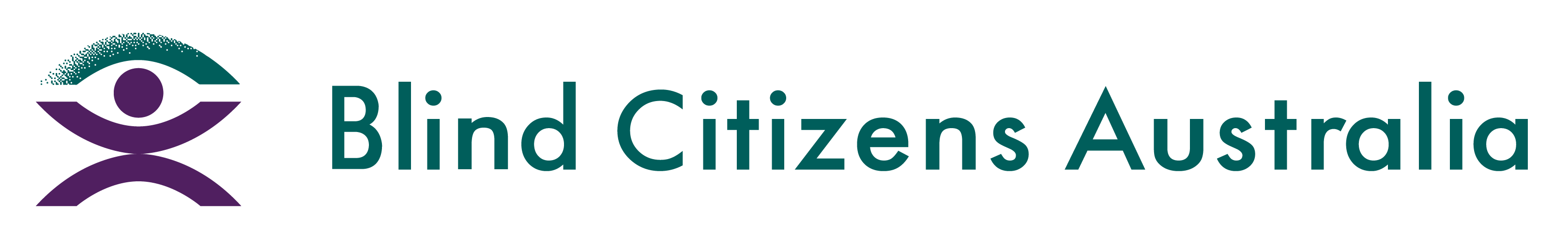 Ph 1800 033 660  |  E bca@bca.org.au  |  W bca.org.au |  ABN 90 006 985 226PROXY FORM – 2022 Annual General Meeting - adjournedAs a full member of Blind Citizens Australia entitled to attend and vote at the adjourned Annual General Meeting, to be held on Tuesday 13th November 2022. I wish to appoint a proxy to represent me at the meeting, in my absence. Please return this form to the Company Secretary, at  companysecretary@bca.org.au by 7:30pm AEDT on Monday 12th December 2022.Full Name: Phone: E-mail:I wish to appoint (please place an asterisk to the right of your choice).  The meeting chair I wish to appoint (please place an asterisk to the right of your choice).  The person detailed below, who is a Full member of BCA and will attend the AGMName of proposed Proxy: Phone: Email: Date:  FOR OFFICE USE ONLY FOR OFFICE USE ONLY FOR OFFICE USE ONLY Verified By Date: Notice of Proxy 